BAKERSFIELD COLLEGE STUDENT GOVERNMENT ASSOCIATION     1801 Panorama Drive, BCSGA Boardroom | Bakersfield, California 93305 DEPARTMENT OF STUDENT ACTIVITIES Friday, September 22, 2023  	       11:00 a.m.-12:00 p.m.                     BCSGA Boardroom, Campus Center             and via Zoom: https://kccd-edu.zoom.us/meeting/register/tZYqcu gqjgoE9c50MY1KS8r458T3pB_GXlq 1. CALL MEETING TO ORDER 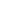 2. ASCERTAINMENT OF QUORUM  A majority quorum must be established to hold a bona fide meeting  3. CORRECTIONS TO THE MINUTES The Body will discuss and correct minutes from previous meetings. a. The Senate will consider any corrections to the minutes from the meeting held on Friday, September 08, 2023. 4. PUBLIC COMMENT This segment of the meeting is reserved for persons desiring to address the Body on any matter of concern that is not stated on the agenda. A time limit of three (3) minutes per speaker and fifteen (15) minutes per topic shall be observed. The law does not permit any action to be taken, nor extended discussion of any items not on the agenda.  The Body may briefly respond to statements made or questions posed, however, for further information, please contact the BCSGA Vice President for the item of discussion to be placed on a future agenda. (Brown Act §54954.3)CCA Grant Application: Tricks & Cheats: Misinformation, Marketing and MediaCCA Grant Application: Photo Booth and Dia Los Muertos Event 5. REPORTS OF THE ASSOCIATION The chair shall recognize any officer of the association, including the BCSGA Advisor, to offer a report on official activities since the previous meeting and make any  summary announcements deemed necessary for no longer than three minutes, save the advisor, who has infinite time.  Director of Student Activities Saldivar Manager of Student Activities Diaz Senators  BCSGA Advisors 6. CONSENT AGENDA All items listed under the Consent Calendar are considered to be non-controversial by the Body and will be enacted by one motion without discussion unless a member of the Body calls an item(s) for a separate vote. Items called into question from the Body will be considered after the conclusion of new business. ACTION ITEM: Allocation for the expenditure of $275.29 from TA100-Student Life for Office SuppliesACTION ITEM: Allocation for the expenditure of $657.52 from TA100-Student Life for Office SuppliesACTION ITEM: Allocation for the expenditure of $275.29 from TA100-Student Life for Office SuppliesACTION ITEM: Allocation for the expenditure of $6000.00 from TA100-Student Life for DSS Fee for Eddie R. ColeACTION ITEM: Allocation for the expenditure of $600.52 from TA100-Student Life for Ink for HP printerACTION ITEM: Allocation for the expenditure of $182.94 from TA100-Student Life for Lunch with Eddie R. ColeACTION ITEM: Allocation for the expenditure of $332.33 from TA100-Student Life for Dinner with Eddie R. ColeACTION ITEM: Allocation for the expenditure of $135.31 from TA100-Student Life for Student Life MeetingACTION ITEM: Allocation for the expenditure of $375.00 from TA100-Student Life for Hidden Figures 2.28ACTION ITEM: Allocation for the expenditure of $297.55 from TA100-Student Life for Reimb: Welcome week donuts & Mean girls movie snacksACTION ITEM: Allocation for the expenditure of $300.00 from TA100-Student Life for Audio services for Black History Month eventACTION ITEM: Allocation for the expenditure of $211.74 from TA100-Student Life for Reimb: candy/snacks Valentines Grams & Hidden Figures ACTION ITEM: Allocation for the expenditure of $21.50 from TA100-Student Life for Name tag for Brittnie & JuliannaACTION ITEM: Allocation for the expenditure of $141.44 from TA100-Student Life for Supplies for BC SGA Event-Valentine's  ACTION ITEM: Allocation for the expenditure of $179.88 from TA100-Student Life for Reimb for Pie for Pi DayACTION ITEM: Allocation for the expenditure of $348.71 from TA100-Student Life for Golf Cart RepairsACTION ITEM: Allocation for the expenditure of $150.14 from TA100-Student Life for BCSGA CordsACTION ITEM: Allocation for the expenditure of $454.44 from TA100-Student Life for Books for DSS SpeakerACTION ITEM: Allocation for the expenditure of $129.84 from TA100-Student Life for Soccer goals/Backdrop holder for SGA eventACTION ITEM: Allocation for the expenditure of $ 29.89from TA100-Student Life for 90s BackdropACTION ITEM: Allocation for the expenditure of $274.09 from TA100-Student Life for SSCCC General Assembly ACTION ITEM: Allocation for the expenditure of $388.00 from TA100-Student Life for Per Diem for Leo and 4 BCSGA StudentsACTION ITEM: Allocation for the expenditure of $1925.00 from TA100-Student Life for Registration ACTION ITEM: Allocation for the expenditure of $132.00 from TA100-Student Life for Per DiemACTION ITEM: Allocation for the expenditure of $945.00  from TA100-Student Life for Bounce Games for RenegamesACTION ITEM: Allocation for the expenditure of $550.00  from TA100-Student Life for Coco movie event 7. NEW BUSINESS DISCUSSION: CCA Grant Application: Tricks & Cheats: Misinformation, Marketing and MediaDISCUSSION: CCA Grant Application: Photo Booth and Dia Los Muertos Event DISCUSSION: Football Game 8. OLD BUSINESS   The Chair shall recognize in turn BCSGA Officers requesting the floor for a period not to exceed one minute.  DISCUSSION: Hispanic Heritage Month DISCUSSION: Homecoming Week eventsDISCUSSION: SW Campus EventsDISCUSSION: Indigenous People’s Day Oct 9th 9. ANNOUNCEMENTS The Chair shall recognize in turn BCSGA Officers requesting the floor for a period not to exceed one minute.  10. ADJOURNMENTAgendas are posted seventy-two (72) hours, before the meetings commences in accordance with the Ralph M. Brown Act. Agendas are posted at the Bakersfield College Campus Center and online at www.bakersfieldcollege.edu/bcsga. Action items may be taken out of the order to be presented at the discretion of the Chair. BCSGA supports providing equal access to all programs for people with disabilities.  Reasonable efforts will be made to provide accommodations to people with disabilities attending the meeting.  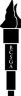 If you would like to request a copy of any of the agenda items or supporting materials listed, please contact Office of Student Life at (661) 395-4355 or email studentlife@bakersfieldcollege.edu. 